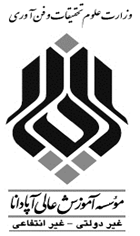 طرح پیشنهادی پایان نامه کارشناسی ارشدعنوان طرح پیشنهادی پایان نامه به فارسیعنوان طرح پیشنهادی پایان نامه به انگلیسیتوسط:نام و نام خانوادگی ( شماره دانشجویی)                                                         استاد/ اساتید راهنما:                                                                 اساتید مشاور:تاریخ ارائه به تحصیلات تکمیلی: ...../....../......بیان مسأله:پیشینه پژوهش:3- اهداف تحقیق:استفاده کنندگان ازنتایج تحقیق: روش انجام کار:6- جدول زمانبندی مراحل انجام دادن تحقیق از زمان تصویب تا دفاع نهایی:7- نوآوری طرح پیشنهادی:فهرست منابع و مآخذ:نام و نام خانوادگیرتبه علمیرشته - گرایشامضاءنام و نام خانوادگیرتبه علمیرشته - گرایشامضاء ( تشریح ابعاد، حدود مسأله، معرفی دقیق مسأله، بیان جنبه‌های مجهول و مبهم و متغیرهای مربوط به  پرسش های تحقیق، منظور تحقیق) (بیان مختصر سابقه تحقیقات انجام شده درباره موضوع و نتایج به دست آمده در داخل و خارج از کشور، نظرهای علمی موجود درباره موضوع تحقیق) (شامل: اهداف علمی، کاربردی و ضرورت های خاص انجام تحقیق)در صورت داشتن هدف کاربردی بیان نام بهره وران (اعم از مؤسسات آموزشی و اجرایی و غیره)الف – نوع روش تحقیق:ب- روش گردآوری اطلاعات ( میدانی، کتابخانه ای و غیره)پ- ابزار گردآوری اطلاعات ( پرسشنامه، مصاحبه، مشاهده،آزمون، فیش، جدول، نمونه برداری، تجهیزات آزمایشگاهی و بانک های اطلاعاتی و شبکه های کامپیوتری و غیره)ت- روش تجزیه و تحلیل اطلاعات:تاریخ تصویباز تاریختا  تاریخمطالعات کتابخانه ایجمع آوری اطلاعاتتجزیه و تحلیل داده هانتیجه گیری و نگارش پایان نامهتاریخ دفاع نهاییطول مدت اجرای تحقیق جنبه نوآوری و جدید بودن تحقیق در چیست؟ (این قسمت توسط استاد راهنما تکمیل شود)                                                                                                                                        امضاء استاد راهنما: ( فارسی و غیر فارسی) مورد استفاده در طرح پیشنهادی:جهت ارجاع درون و انتهای متن بر اساس شیوه نامه  ارجاع نویسی طرح های پیشنهادی و پایان نامه موسسه عمل نمایید.